操作手册供应商管理SRM供应商操作流程目录1	总览	42	业务操作步骤描述	62.1询报价	62.2招投标管理	102.3订单管理	13本文件的相关信息版本概要审批信息总览本文档介绍：SRM系统供应商访问系统并进行询报价、招投标，采购订单协同等业务操作。系统访问推荐谷歌浏览器，可百度搜索“谷歌浏览器”，下载并安装Google chrome，官方下载地址：https://www.google.cn/intl/zh-CN/chrome/。SRM环境（系统分为测试系统和正式系统），具体情况如下：   Tips：如用户名密码错误或忘记密码，请向管理员申请重置密码操作指引业务操作步骤描述2.1询报价步骤1：登录SRM系统后，选择询报价管理，点击供应商报价。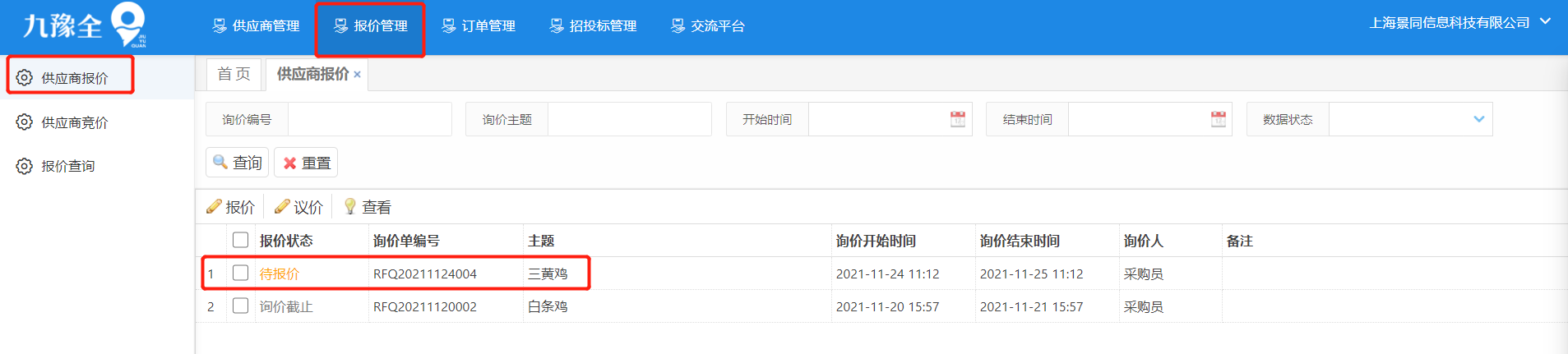 步骤2：选中一行数据点击报价按钮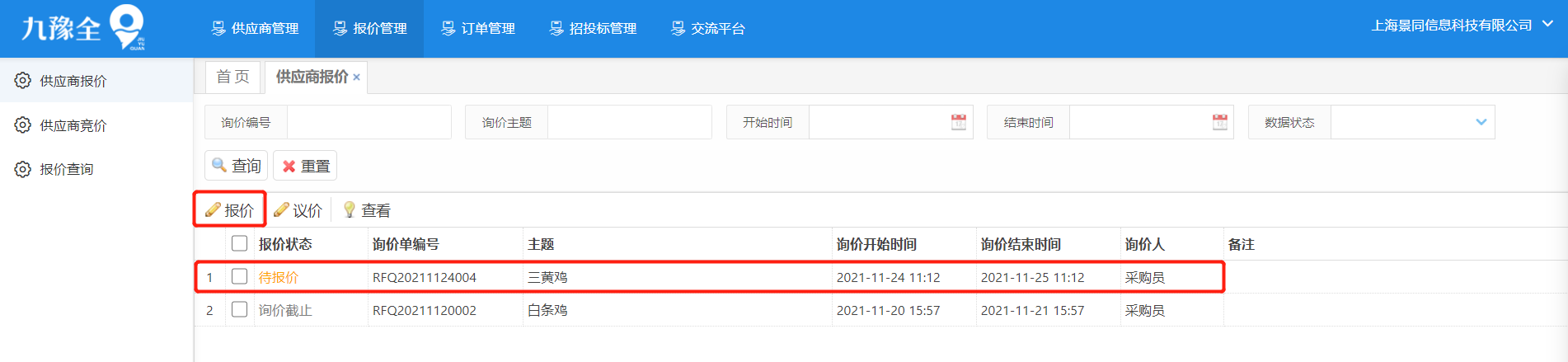 步骤3：输入需要输入的信息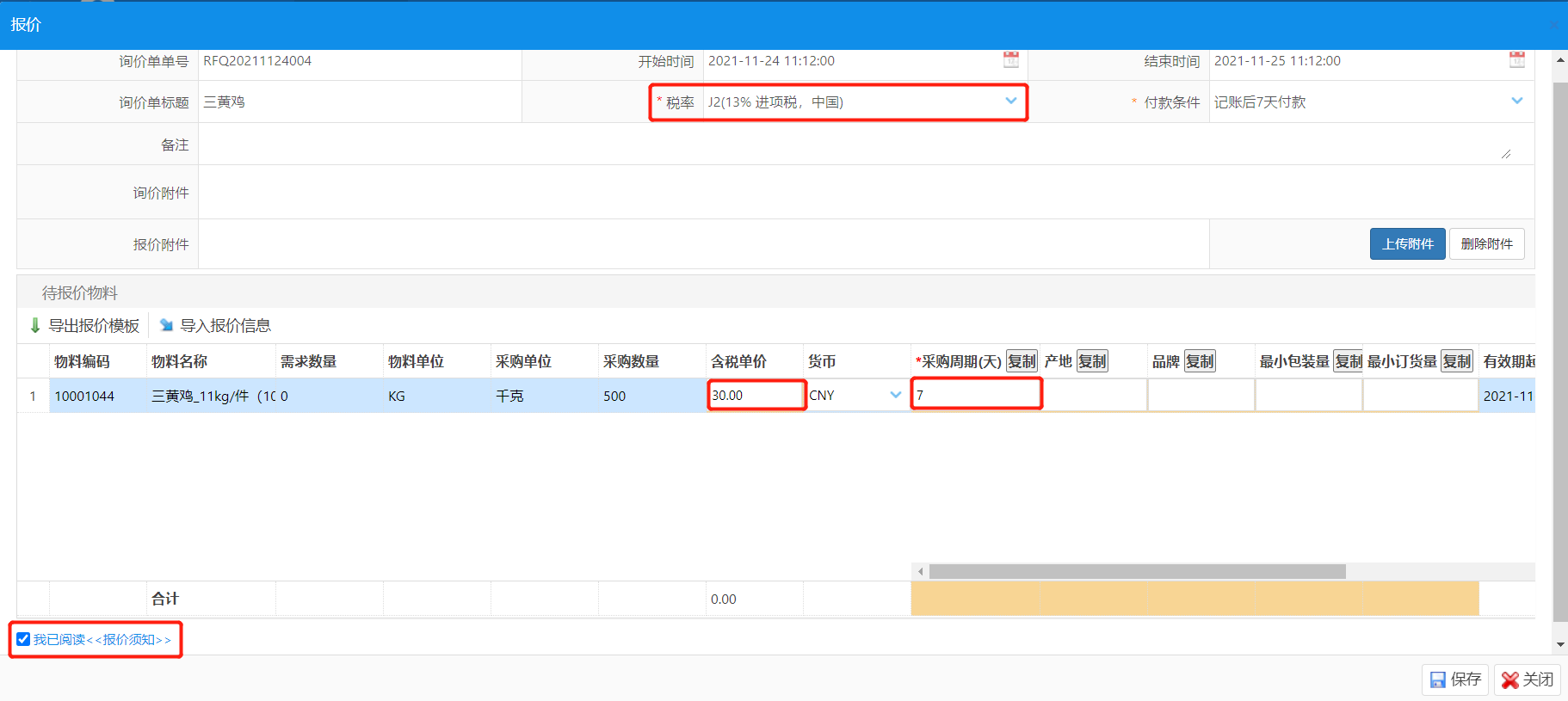 步骤4：供应商报完价之后再进行议价。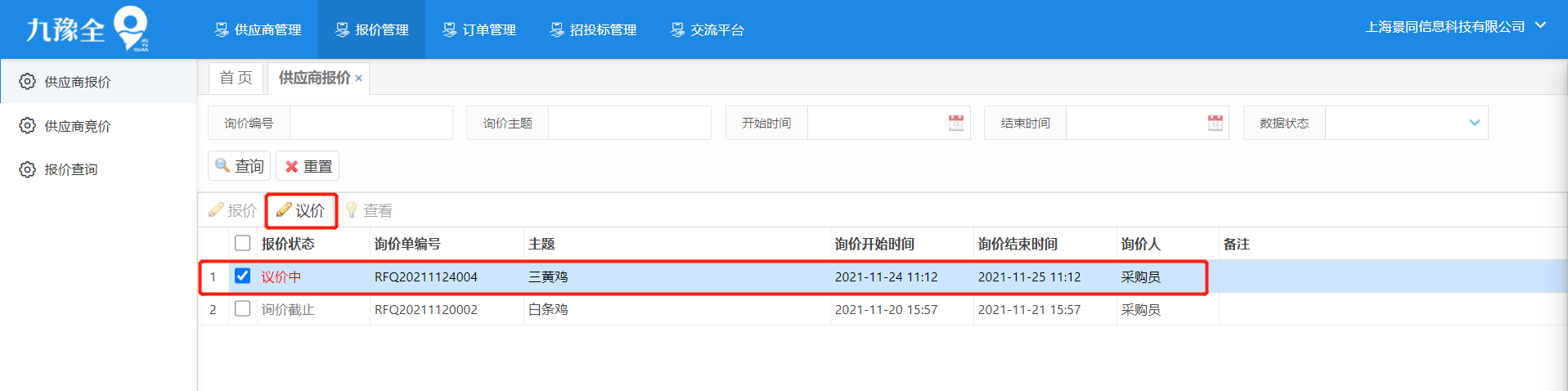 ‘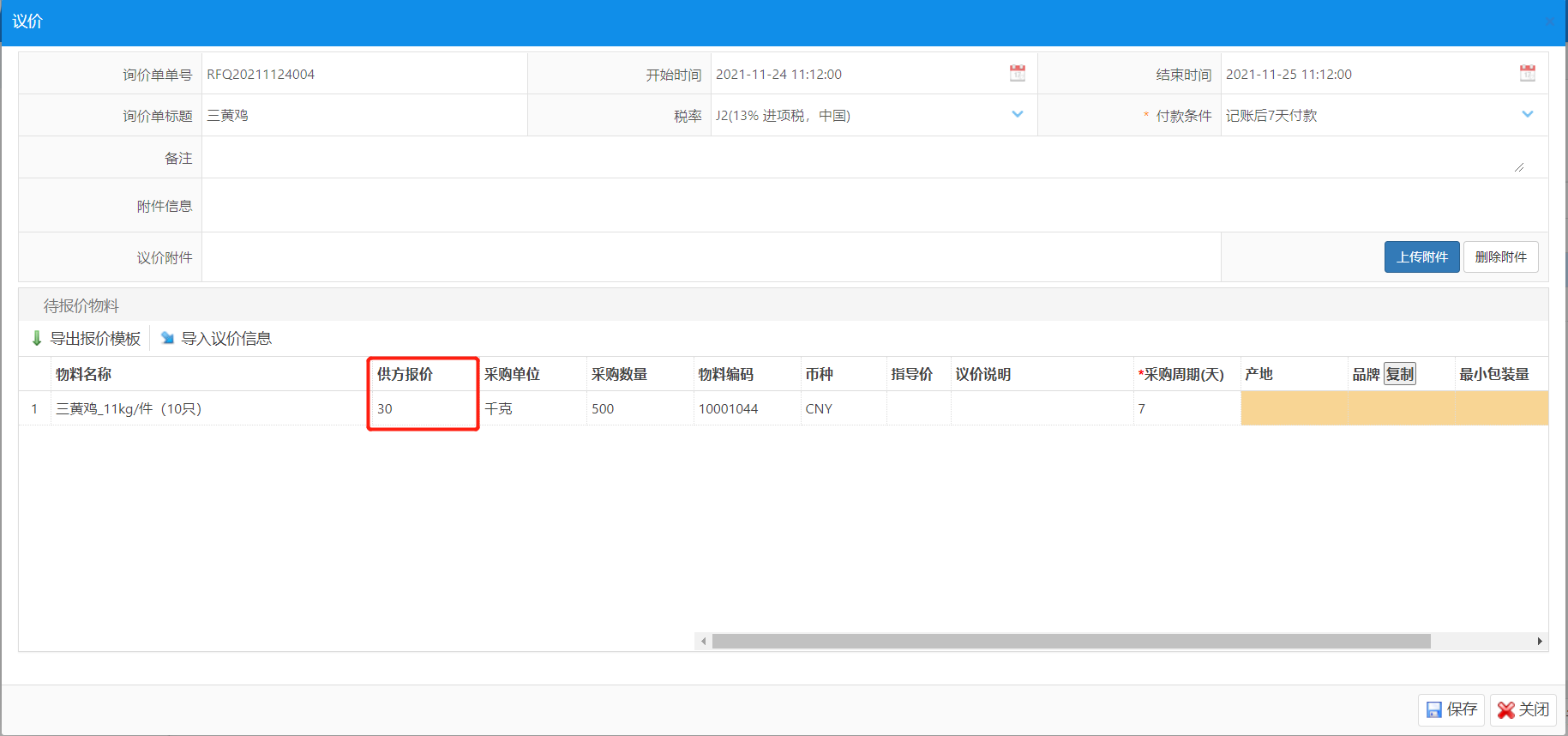 在“供方报价”处进行价格修改。步骤5：可以查看报价信息。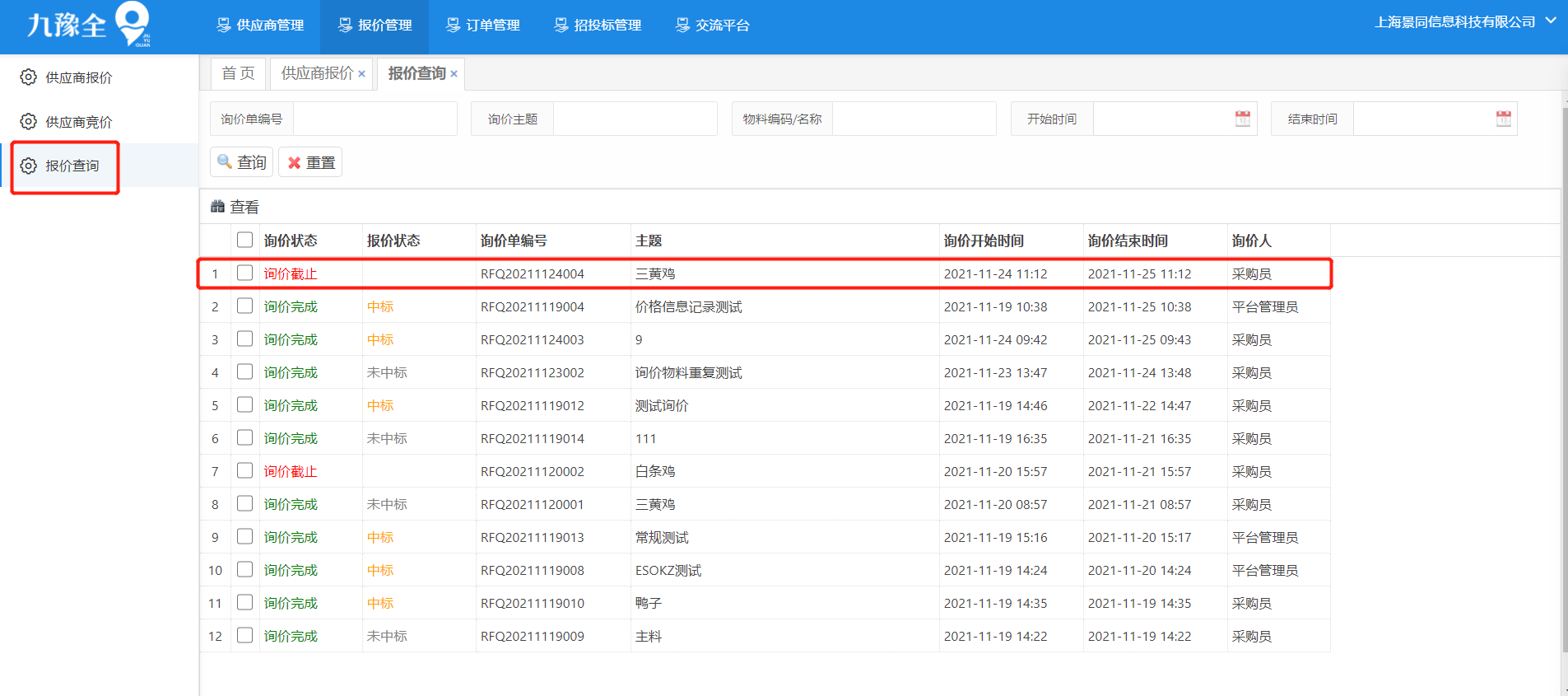 版本号作者日期变更记录修订01李眼亮11.24姓名角色批准日期签名系统环境访问地址正式环境https://srm.jiuduorouduo.cn/login1、在电脑桌面上，双击打开谷歌chrome浏览器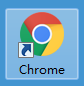 2、输入或拷贝网站地址https://srm.jiuduorouduo.cn/login，然后在登录区域输入用户名和密码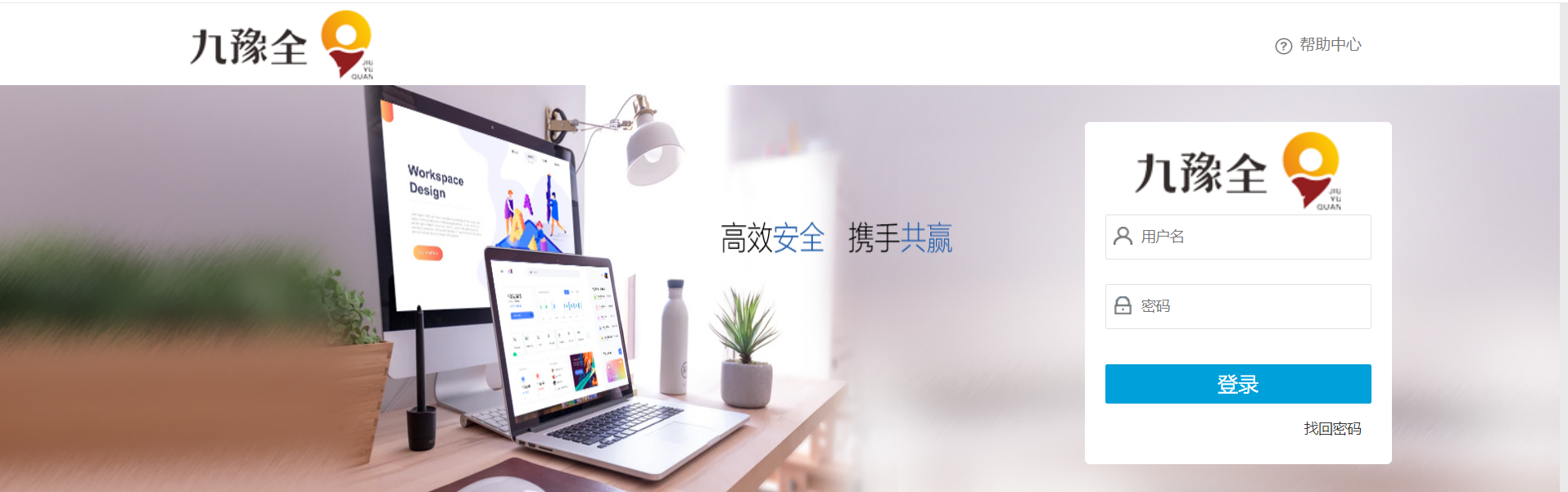 3、密码验证通过可进入到SRM系统，上方是功能模块，左侧是对应模块下的菜单，点击菜单可进行相关功能的操作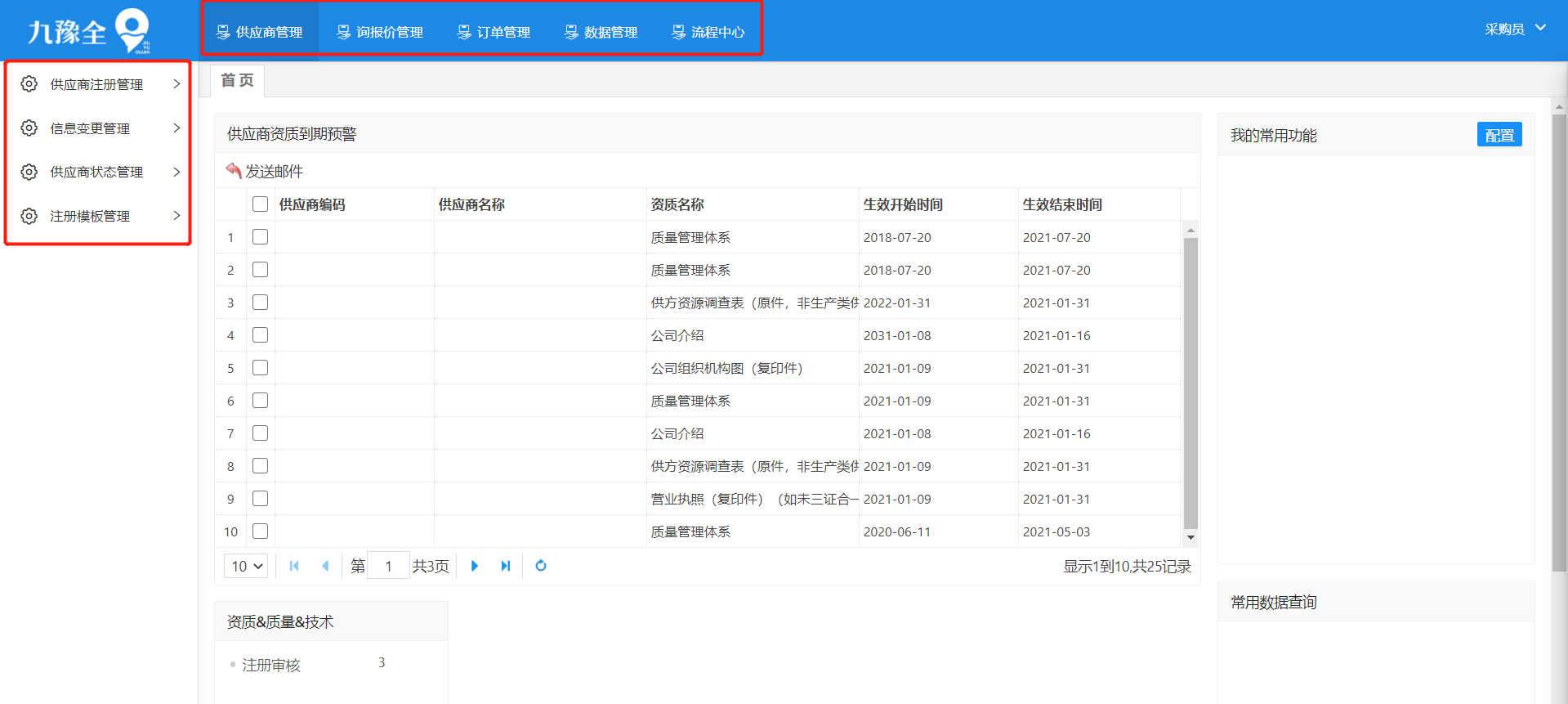 4、修改密码，依次点击右上角的登录用户的【∨】，选中【修改密码】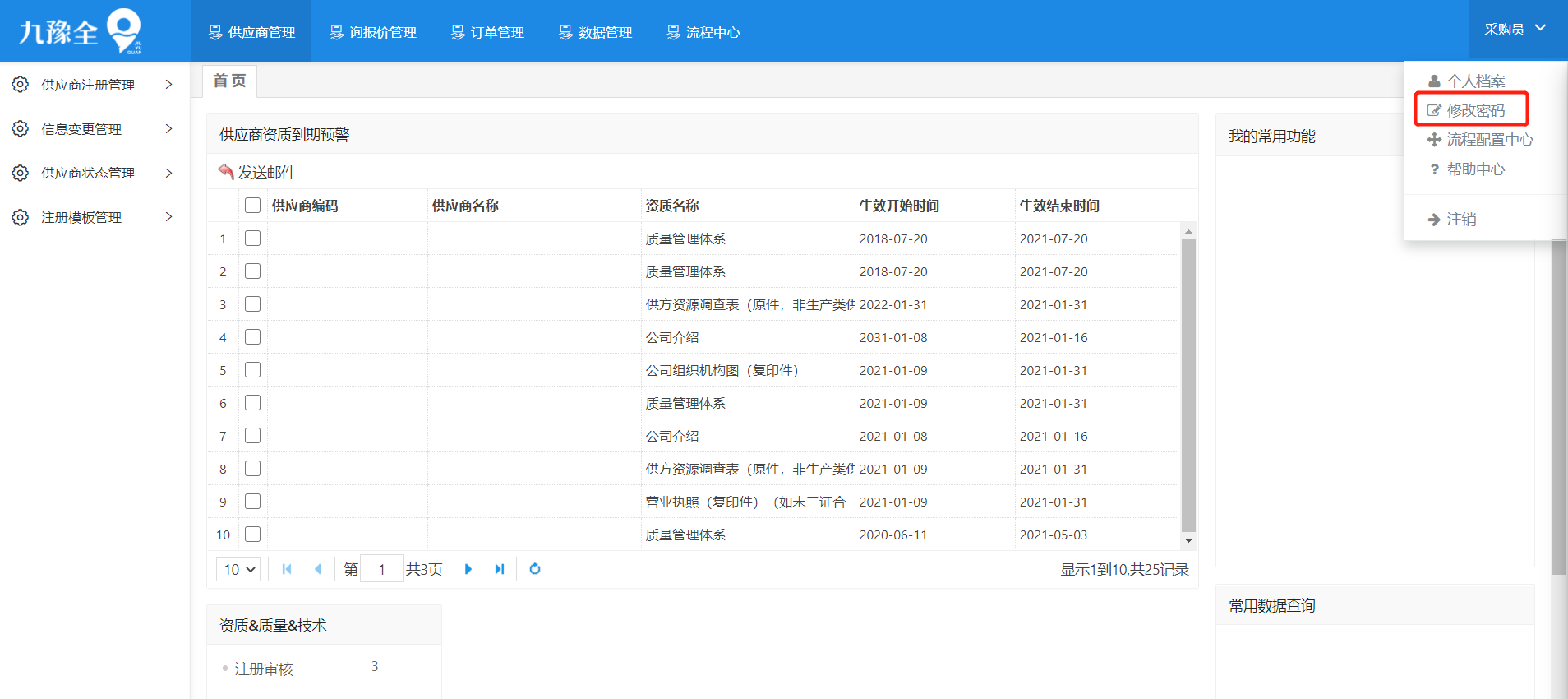 5、在弹出的修改密码界面，两次输入新密码后点击【修改】按钮，操作成功后关闭此页（下次登录时启用新密码）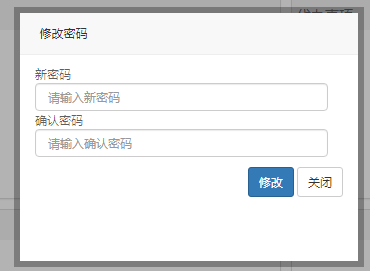 Tips：重置密码后默认123456，登录系统将强制进行密码修改6、修改个人档案，依次点击右上角的公司名称的【∨】，选中【个人档案】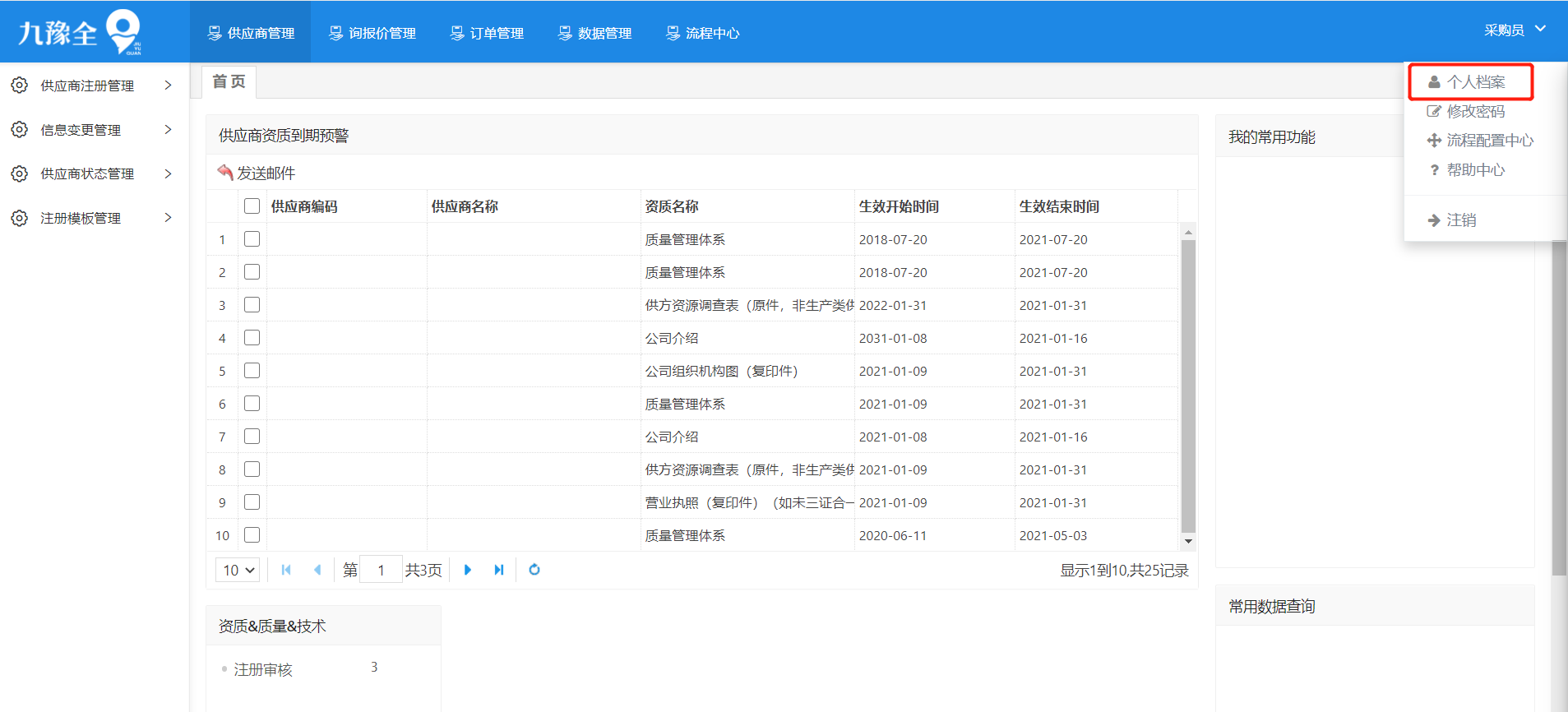 7、在弹出的个人档案界面，可修改相关个人信息 Tips：请务必填写正确的email，重要信息将通过系统自动发送到贵公司邮箱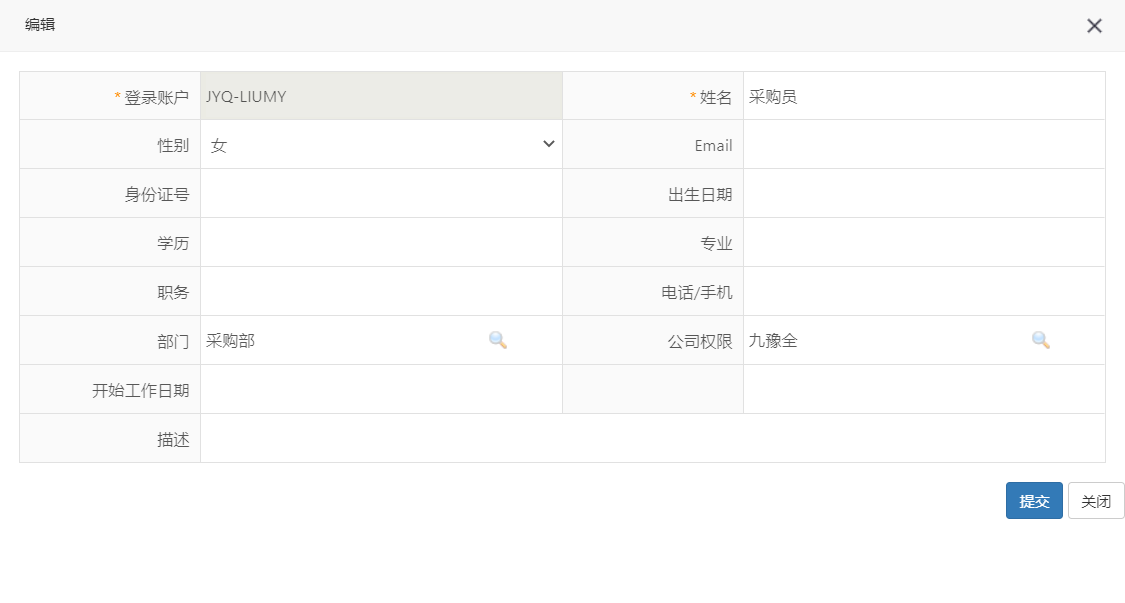 